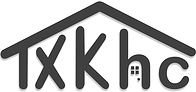 Texarkana Homeless CoalitionPO Box 974
Texarkana, TX 75504Texarkana Homeless Coalition Scholarship ApplicationThe ideal recipient is someone who has enrolled into an accredited program for either a certification or degree. Applicant must submit their completed application packet by mail for review. The Texarkana Homeless Coalition will award two $1,200 scholarships per semester Applicant must apply for initial semester and then submit transcripts at the end of the first semester to be considered for further funding. Upon  receiving the scholarship, the Texarkana Homeless Coalition will give the money directly to the bursar office at the college or university. Awardees will be offered the opportunity to share their back to school experience at the annual Bridge City Chili cook off (not required). Texarkana Homeless Coalition Scholarship ApplicationPlease fill out entirely:Student InformationStudent Name: ___________________________________________________________________(Last)                            	           (Middle Initial)                       	                 (First)Mailing Address______________________________________________________________________                                                             (Street)                                            (Unit Number)______________________________________________________________________(City)                                                      (State)                                                 (Zip Code) Permeant Address ( If different from mailing address)______________________________________________________________________                                                             (Street)                                            (Unit Number)______________________________________________________________________(City)                                                      (State)                                                 (Zip Code) Email Address_______________________________________________________________________Telephone Number: ____________________________ Date of Birth _____________________________________(Month)                  (Day)                       (Year)Emergency Contact Number _________________________________________________________________________(Name)                                          (Relationship to you)                                (Phone Number) Homelessness VerificationThis scholarship is intended to be awarded to those who have lived experienced of homelessness with in the last three years. Please provide have an appropriate agency fill out the following referral form. Applicant Name:__________________________ Date Completed: ______________________ This form must be used with all third-party methods of verifying homelessness. Examples of third-party verifiers include business owner, past case manager, fellow homeless individual, service provider, or anyone who has personally witnessed the Applicant’s homelessness. It is the sole obligation of the intake worker and accepting project to determine if a third-party source is reliable. See HUD FAQ 2756 & 2759 for more details. This Applicant has applied to receive the services of a HUD Continuum of Care (CoC) Program serving Chronic Homeless persons. To qualify, the homeless person must be determined to be Chronically Homeless as defined by the U.S. Department of Housing and Urban Development. This information will be used for the purpose of determining the homeless status of the above-named homeless person. Your Name: __________________________________ Date:_________________ Relation to the Applicant:_____________________________________________ Contact Information:_________________________________________________ WHERE you witnessed the Applicant to be homeless [specific location]: _________________________________________________________________________________________________________________________________________________________________________________________________________________________________________________________________________________________________________ WHEN you witnessed the Applicant to be homeless [MM/YYYY] to [MM/YYYY]: (If multiple occasions, please separate clearly) ______________________________________________________________________________________________________________________________________________________________________________________________________________________________________________________________________________________________________________________________________________________________________________________________________ _______________________________________________________________________ Third Party Signature Date OR _______________________________________________________________________ Staff Signature Date THIRD PARTY TO COMPLETE BOX BELOW: Intake Worker has completed this form on behalf of a reliable third-party. Intake Worker has completed this form based on HMIS records, (must attach printoutsEssay Please attach a 500-word essay describing how the degree or certification you plan on obtaining will contribute to your career plans. Please provide information on your motivation on pursing higher education. Please include an experience from your own life and explain how it has influenced your development. 